STAJ DEFTERİSTJ100 YAZ STAJI I PUANLAMA FORMUBu form Endüstri Mühendisliği öğretim elemanları tarafından doldurulacaktır.STAJ YERİ BİLGİLERİ :STAJ YERİ SORUMLUSU AMİRİN :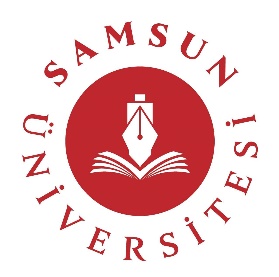 T.C.SAMSUN ÜNİVERSİTESİMÜHENDİSLİK VE DOĞA BİLİMLERİ FAKÜLTESİÖğrenci Adı, Soyadı : Numarası : Bölümü : Staj No : STJ100Staj Adı :YAZ STAJI - IStaj Başlama Tarihi :Staj Bitiş Tarihi : Staj Yeri Adı: Samsun Üniversitesi Mühendislik ve Doğa Bilimleri Fakültesi 55420 Ondokuzmayıs SamsunTel: (362) 313 00 55   http://mf.samsun.edu.trÖğrenci Adı/Soyadı: Numarası: PuanDeğerlendirmePuanıKriter-1. Staj DevamsızlığıGeçerli mazeretler (raporlandırmalar) nedeniyle devam edilemeyen günler telafi edilmelidir. Kurum tarafından staj süresinin %10’u oranında mazeretsiz olarak devamsızlık yaptığı bildirilen öğrencinin stajı geçersiz sayılır. Öğrencinin devamsızlığı %10’dan daha az mı?Evet/HayırKriter-2. Staj Defteri1. Staj defteri içerik değerlendirmesiStaj süresince günlük yapılan çalışmalarla ilgili ayrıntılı açıklama, her bir iş için yürütülen çalışmalarla ilgili kullanılan araçlar, yöntemler ve elde edilen sonuçlar yeterli mi?2. Staj defteri formata uygun ve özgün mü?50Kriter-3 Staj Raporu1. Genel BilgilerStaj yapılan kuruluşla ilgili bilgiler, işletmenin ürün ya da hizmet çeşitleri, üretim miktarları ve çalışanların sayısı ve dağılımı ile ilgili bilgiler, aynı sektörde faaliyet gösteren firma isimleri, işletmenin kısa tarihçesi hakkındaki bilgiler yeterli mi?2. Organizasyon Yapısıİşletmenin organizasyon şeması, birimlerin yapısı ve sorumlulukları, birimler arası bilgi akışı çizimi ve açıklaması, işletmedeki endüstri mühendislerinin görevleri ve isimleri yazılmış mı?3. Üretim FaaliyetleriÜretim çalışanlarının yetki ve sorumluluklarını, işletmenin genel yerleşimi ve/ya çalışılan özel bir bölümün yerleşim planının Endüstri Mühendisliği açısından değerlendirmesi, üretim alanında kullanılan malzeme taşıma sistemleri hakkındaki bilgi, işletmedeki makine ve üretim tezgâhları ile ilgili bilgi ve seçilen bir ürün ile ilgili üretim şeması hazırlanmış mı?4. İş Etüdü ve Ergonomiİşletmenin herhangi bir departmanının ergonomik faktörler açısından incelenmesi (gürültü, aydınlatma, ısı, nem, insan makine-çevre uyumu) , işletmedeki operasyonlar (ve için standart zamanlar belirlenmiş mi ve bu zamanların hangi amaçlarla kullanıldığı bilgisi, bir operasyon için uygun tekniğin uygulanarak standart zamanların hesaplanması konularında yeterli bilgi mevcut mu?5. Bilgi Teknolojileriİşletmede kullanılan bilgisayar programlarını tanıtılması ve tanıtarak hangi işlerde, nasıl kullanıldıkları ile ilgili yeterli bilgi mevcut mu?6. Seçmeli Sorularİki adet seçmeli soru seçilerek yeterli çalışma yapılmış mı?7. Sonuç ve Tartışmaİşletme tarafından yapılması istenen faaliyetler ya da öğrencinin özel olarak gerçekleştirdiği çalışma mevcut mu ve işyerinde karşılaşılan özel durumlar, güçlükler gözlemler, aksiliklerle ilgili değerlendirme yapılmış mı?8. Staj raporu formata uygun ve özgün mü?50Kriter-4. Staj Değerlendirme Formu İş yeri sorumlusuna göre öğrencinin staj çalışması ortalama puanı 60 veya üzeri mi?Evet/HayırDeğerlendirme EsasıYukarıdaki değerlendirme kriterleri çerçevesinde 60 puan altı ya da bir “Hayır” değerlendirmesi alan öğrencinin ilgili stajı BAŞARISIZ olarak kabul edilir.  60 puan ve üzeri ile iki “Evet” değerlendirmesi alan öğrencinin stajı BAŞARILI olarak kabul edilir. Öğretim Elemanı Adı SoyadıİmzaTarihYapılan Uygulama:Tarih:(1. Staj Günü)Uygulamanın Yapılacağı Birim:Tarih:(1. Staj Günü)Staj süresince yapılan çalışmalar (ölçüm, gözlem, tahmin raporu, imalatla ilgili rutin işler, idari görev, ...vb.)  günbegün ayrıntılı olarak açıklanmalıdır. Her bir iş için yürütülen çalışmalarda kullanılan araçlar (cihaz, makine, bilgisayar, yazılım vb.), yöntemler ve elde edilen sonuçlar sunularak değerlendirilmelidir. Yürütülen çalışmalar, belirlenecek iş zaman çizelgesi doğrultusunda raporlanmalı ve her bir faaliyet için elde edilen kazanımlar açıklanmalıdır. Tablolar ve resimler numaralandırılarak bu bölümde verilmelidir. Tabloların çok uzun olması, resimlerin fazla olması durumunda metin içinde bahsedilerek “EKLER” bölümünde de verilebilir. Bir staj gününde yapılan çalışmalar için birden fazla sayfa kullanılabilir.Yukarıda italik tipte yazılan metin açıklama metnidir. Defterinizi yazarken bu açıklamaları silerek staj defterinizi hazırlayabilirsiniz.Staj süresince yapılan çalışmalar (ölçüm, gözlem, tahmin raporu, imalatla ilgili rutin işler, idari görev, ...vb.)  günbegün ayrıntılı olarak açıklanmalıdır. Her bir iş için yürütülen çalışmalarda kullanılan araçlar (cihaz, makine, bilgisayar, yazılım vb.), yöntemler ve elde edilen sonuçlar sunularak değerlendirilmelidir. Yürütülen çalışmalar, belirlenecek iş zaman çizelgesi doğrultusunda raporlanmalı ve her bir faaliyet için elde edilen kazanımlar açıklanmalıdır. Tablolar ve resimler numaralandırılarak bu bölümde verilmelidir. Tabloların çok uzun olması, resimlerin fazla olması durumunda metin içinde bahsedilerek “EKLER” bölümünde de verilebilir. Bir staj gününde yapılan çalışmalar için birden fazla sayfa kullanılabilir.Yukarıda italik tipte yazılan metin açıklama metnidir. Defterinizi yazarken bu açıklamaları silerek staj defterinizi hazırlayabilirsiniz.Yapılan Uygulama:Tarih:(2. Staj Günü)Uygulamanın Yapılacağı Birim:Tarih:(2. Staj Günü)Staj süresince yapılan çalışmalar (ölçüm, gözlem, tahmin raporu, imalatla ilgili rutin işler, idari görev, ...vb.)  günbegün ayrıntılı olarak açıklanmalıdır. Her bir iş için yürütülen çalışmalarda kullanılan araçlar (cihaz, makine, bilgisayar, yazılım vb.), yöntemler ve elde edilen sonuçlar sunularak değerlendirilmelidir. Yürütülen çalışmalar, belirlenecek iş zaman çizelgesi doğrultusunda raporlanmalı ve her bir faaliyet için elde edilen kazanımlar açıklanmalıdır. Tablolar ve resimler numaralandırılarak bu bölümde verilmelidir. Tabloların çok uzun olması, resimlerin fazla olması durumunda metin içinde bahsedilerek “EKLER” bölümünde de verilebilir. Bir staj gününde yapılan çalışmalar için birden fazla sayfa kullanılabilir.Yukarıda italik tipte yazılan metin açıklama metnidir. Defterinizi yazarken bu açıklamaları silerek staj defterinizi hazırlayabilirsiniz.Staj süresince yapılan çalışmalar (ölçüm, gözlem, tahmin raporu, imalatla ilgili rutin işler, idari görev, ...vb.)  günbegün ayrıntılı olarak açıklanmalıdır. Her bir iş için yürütülen çalışmalarda kullanılan araçlar (cihaz, makine, bilgisayar, yazılım vb.), yöntemler ve elde edilen sonuçlar sunularak değerlendirilmelidir. Yürütülen çalışmalar, belirlenecek iş zaman çizelgesi doğrultusunda raporlanmalı ve her bir faaliyet için elde edilen kazanımlar açıklanmalıdır. Tablolar ve resimler numaralandırılarak bu bölümde verilmelidir. Tabloların çok uzun olması, resimlerin fazla olması durumunda metin içinde bahsedilerek “EKLER” bölümünde de verilebilir. Bir staj gününde yapılan çalışmalar için birden fazla sayfa kullanılabilir.Yukarıda italik tipte yazılan metin açıklama metnidir. Defterinizi yazarken bu açıklamaları silerek staj defterinizi hazırlayabilirsiniz.Yapılan Uygulama:Tarih:(3. Staj Günü)Uygulamanın Yapılacağı Birim:Tarih:(3. Staj Günü)Staj süresince yapılan çalışmalar (ölçüm, gözlem, tahmin raporu, imalatla ilgili rutin işler, idari görev, ...vb.)  günbegün ayrıntılı olarak açıklanmalıdır. Her bir iş için yürütülen çalışmalarda kullanılan araçlar (cihaz, makine, bilgisayar, yazılım vb.), yöntemler ve elde edilen sonuçlar sunularak değerlendirilmelidir. Yürütülen çalışmalar, belirlenecek iş zaman çizelgesi doğrultusunda raporlanmalı ve her bir faaliyet için elde edilen kazanımlar açıklanmalıdır. Tablolar ve resimler numaralandırılarak bu bölümde verilmelidir. Tabloların çok uzun olması, resimlerin fazla olması durumunda metin içinde bahsedilerek “EKLER” bölümünde de verilebilir. Bir staj gününde yapılan çalışmalar için birden fazla sayfa kullanılabilir.Yukarıda italik tipte yazılan metin açıklama metnidir. Defterinizi yazarken bu açıklamaları silerek staj defterinizi hazırlayabilirsiniz.Staj süresince yapılan çalışmalar (ölçüm, gözlem, tahmin raporu, imalatla ilgili rutin işler, idari görev, ...vb.)  günbegün ayrıntılı olarak açıklanmalıdır. Her bir iş için yürütülen çalışmalarda kullanılan araçlar (cihaz, makine, bilgisayar, yazılım vb.), yöntemler ve elde edilen sonuçlar sunularak değerlendirilmelidir. Yürütülen çalışmalar, belirlenecek iş zaman çizelgesi doğrultusunda raporlanmalı ve her bir faaliyet için elde edilen kazanımlar açıklanmalıdır. Tablolar ve resimler numaralandırılarak bu bölümde verilmelidir. Tabloların çok uzun olması, resimlerin fazla olması durumunda metin içinde bahsedilerek “EKLER” bölümünde de verilebilir. Bir staj gününde yapılan çalışmalar için birden fazla sayfa kullanılabilir.Yukarıda italik tipte yazılan metin açıklama metnidir. Defterinizi yazarken bu açıklamaları silerek staj defterinizi hazırlayabilirsiniz.Yapılan Uygulama:Tarih:(4. Staj Günü)Uygulamanın Yapılacağı Birim:Tarih:(4. Staj Günü)Staj süresince yapılan çalışmalar (ölçüm, gözlem, tahmin raporu, imalatla ilgili rutin işler, idari görev, ...vb.)  günbegün ayrıntılı olarak açıklanmalıdır. Her bir iş için yürütülen çalışmalarda kullanılan araçlar (cihaz, makine, bilgisayar, yazılım vb.), yöntemler ve elde edilen sonuçlar sunularak değerlendirilmelidir. Yürütülen çalışmalar, belirlenecek iş zaman çizelgesi doğrultusunda raporlanmalı ve her bir faaliyet için elde edilen kazanımlar açıklanmalıdır. Tablolar ve resimler numaralandırılarak bu bölümde verilmelidir. Tabloların çok uzun olması, resimlerin fazla olması durumunda metin içinde bahsedilerek “EKLER” bölümünde de verilebilir. Bir staj gününde yapılan çalışmalar için birden fazla sayfa kullanılabilir.Yukarıda italik tipte yazılan metin açıklama metnidir. Defterinizi yazarken bu açıklamaları silerek staj defterinizi hazırlayabilirsiniz.Staj süresince yapılan çalışmalar (ölçüm, gözlem, tahmin raporu, imalatla ilgili rutin işler, idari görev, ...vb.)  günbegün ayrıntılı olarak açıklanmalıdır. Her bir iş için yürütülen çalışmalarda kullanılan araçlar (cihaz, makine, bilgisayar, yazılım vb.), yöntemler ve elde edilen sonuçlar sunularak değerlendirilmelidir. Yürütülen çalışmalar, belirlenecek iş zaman çizelgesi doğrultusunda raporlanmalı ve her bir faaliyet için elde edilen kazanımlar açıklanmalıdır. Tablolar ve resimler numaralandırılarak bu bölümde verilmelidir. Tabloların çok uzun olması, resimlerin fazla olması durumunda metin içinde bahsedilerek “EKLER” bölümünde de verilebilir. Bir staj gününde yapılan çalışmalar için birden fazla sayfa kullanılabilir.Yukarıda italik tipte yazılan metin açıklama metnidir. Defterinizi yazarken bu açıklamaları silerek staj defterinizi hazırlayabilirsiniz.Yapılan Uygulama:Tarih:(5. Staj Günü)Uygulamanın Yapılacağı Birim:Tarih:(5. Staj Günü)Staj süresince yapılan çalışmalar (ölçüm, gözlem, tahmin raporu, imalatla ilgili rutin işler, idari görev, ...vb.)  günbegün ayrıntılı olarak açıklanmalıdır. Her bir iş için yürütülen çalışmalarda kullanılan araçlar (cihaz, makine, bilgisayar, yazılım vb.), yöntemler ve elde edilen sonuçlar sunularak değerlendirilmelidir. Yürütülen çalışmalar, belirlenecek iş zaman çizelgesi doğrultusunda raporlanmalı ve her bir faaliyet için elde edilen kazanımlar açıklanmalıdır. Tablolar ve resimler numaralandırılarak bu bölümde verilmelidir. Tabloların çok uzun olması, resimlerin fazla olması durumunda metin içinde bahsedilerek “EKLER” bölümünde de verilebilir. Bir staj gününde yapılan çalışmalar için birden fazla sayfa kullanılabilir.Yukarıda italik tipte yazılan metin açıklama metnidir. Defterinizi yazarken bu açıklamaları silerek staj defterinizi hazırlayabilirsiniz.Staj süresince yapılan çalışmalar (ölçüm, gözlem, tahmin raporu, imalatla ilgili rutin işler, idari görev, ...vb.)  günbegün ayrıntılı olarak açıklanmalıdır. Her bir iş için yürütülen çalışmalarda kullanılan araçlar (cihaz, makine, bilgisayar, yazılım vb.), yöntemler ve elde edilen sonuçlar sunularak değerlendirilmelidir. Yürütülen çalışmalar, belirlenecek iş zaman çizelgesi doğrultusunda raporlanmalı ve her bir faaliyet için elde edilen kazanımlar açıklanmalıdır. Tablolar ve resimler numaralandırılarak bu bölümde verilmelidir. Tabloların çok uzun olması, resimlerin fazla olması durumunda metin içinde bahsedilerek “EKLER” bölümünde de verilebilir. Bir staj gününde yapılan çalışmalar için birden fazla sayfa kullanılabilir.Yukarıda italik tipte yazılan metin açıklama metnidir. Defterinizi yazarken bu açıklamaları silerek staj defterinizi hazırlayabilirsiniz.Yapılan Uygulama:Tarih:(6. Staj Günü)Uygulamanın Yapılacağı Birim:Tarih:(6. Staj Günü)Staj süresince yapılan çalışmalar (ölçüm, gözlem, tahmin raporu, imalatla ilgili rutin işler, idari görev, ...vb.)  günbegün ayrıntılı olarak açıklanmalıdır. Her bir iş için yürütülen çalışmalarda kullanılan araçlar (cihaz, makine, bilgisayar, yazılım vb.), yöntemler ve elde edilen sonuçlar sunularak değerlendirilmelidir. Yürütülen çalışmalar, belirlenecek iş zaman çizelgesi doğrultusunda raporlanmalı ve her bir faaliyet için elde edilen kazanımlar açıklanmalıdır. Tablolar ve resimler numaralandırılarak bu bölümde verilmelidir. Tabloların çok uzun olması, resimlerin fazla olması durumunda metin içinde bahsedilerek “EKLER” bölümünde de verilebilir. Bir staj gününde yapılan çalışmalar için birden fazla sayfa kullanılabilir.Yukarıda italik tipte yazılan metin açıklama metnidir. Defterinizi yazarken bu açıklamaları silerek staj defterinizi hazırlayabilirsiniz.Staj süresince yapılan çalışmalar (ölçüm, gözlem, tahmin raporu, imalatla ilgili rutin işler, idari görev, ...vb.)  günbegün ayrıntılı olarak açıklanmalıdır. Her bir iş için yürütülen çalışmalarda kullanılan araçlar (cihaz, makine, bilgisayar, yazılım vb.), yöntemler ve elde edilen sonuçlar sunularak değerlendirilmelidir. Yürütülen çalışmalar, belirlenecek iş zaman çizelgesi doğrultusunda raporlanmalı ve her bir faaliyet için elde edilen kazanımlar açıklanmalıdır. Tablolar ve resimler numaralandırılarak bu bölümde verilmelidir. Tabloların çok uzun olması, resimlerin fazla olması durumunda metin içinde bahsedilerek “EKLER” bölümünde de verilebilir. Bir staj gününde yapılan çalışmalar için birden fazla sayfa kullanılabilir.Yukarıda italik tipte yazılan metin açıklama metnidir. Defterinizi yazarken bu açıklamaları silerek staj defterinizi hazırlayabilirsiniz.Yapılan Uygulama:Tarih:(7. Staj Günü)Uygulamanın Yapılacağı Birim:Tarih:(7. Staj Günü)Staj süresince yapılan çalışmalar (ölçüm, gözlem, tahmin raporu, imalatla ilgili rutin işler, idari görev, ...vb.)  günbegün ayrıntılı olarak açıklanmalıdır. Her bir iş için yürütülen çalışmalarda kullanılan araçlar (cihaz, makine, bilgisayar, yazılım vb.), yöntemler ve elde edilen sonuçlar sunularak değerlendirilmelidir. Yürütülen çalışmalar, belirlenecek iş zaman çizelgesi doğrultusunda raporlanmalı ve her bir faaliyet için elde edilen kazanımlar açıklanmalıdır. Tablolar ve resimler numaralandırılarak bu bölümde verilmelidir. Tabloların çok uzun olması, resimlerin fazla olması durumunda metin içinde bahsedilerek “EKLER” bölümünde de verilebilir. Bir staj gününde yapılan çalışmalar için birden fazla sayfa kullanılabilir.Yukarıda italik tipte yazılan metin açıklama metnidir. Defterinizi yazarken bu açıklamaları silerek staj defterinizi hazırlayabilirsiniz.Staj süresince yapılan çalışmalar (ölçüm, gözlem, tahmin raporu, imalatla ilgili rutin işler, idari görev, ...vb.)  günbegün ayrıntılı olarak açıklanmalıdır. Her bir iş için yürütülen çalışmalarda kullanılan araçlar (cihaz, makine, bilgisayar, yazılım vb.), yöntemler ve elde edilen sonuçlar sunularak değerlendirilmelidir. Yürütülen çalışmalar, belirlenecek iş zaman çizelgesi doğrultusunda raporlanmalı ve her bir faaliyet için elde edilen kazanımlar açıklanmalıdır. Tablolar ve resimler numaralandırılarak bu bölümde verilmelidir. Tabloların çok uzun olması, resimlerin fazla olması durumunda metin içinde bahsedilerek “EKLER” bölümünde de verilebilir. Bir staj gününde yapılan çalışmalar için birden fazla sayfa kullanılabilir.Yukarıda italik tipte yazılan metin açıklama metnidir. Defterinizi yazarken bu açıklamaları silerek staj defterinizi hazırlayabilirsiniz.Yapılan Uygulama:Tarih:(8. Staj Günü)Uygulamanın Yapılacağı Birim:Tarih:(8. Staj Günü)Staj süresince yapılan çalışmalar (ölçüm, gözlem, tahmin raporu, imalatla ilgili rutin işler, idari görev, ...vb.)  günbegün ayrıntılı olarak açıklanmalıdır. Her bir iş için yürütülen çalışmalarda kullanılan araçlar (cihaz, makine, bilgisayar, yazılım vb.), yöntemler ve elde edilen sonuçlar sunularak değerlendirilmelidir. Yürütülen çalışmalar, belirlenecek iş zaman çizelgesi doğrultusunda raporlanmalı ve her bir faaliyet için elde edilen kazanımlar açıklanmalıdır. Tablolar ve resimler numaralandırılarak bu bölümde verilmelidir. Tabloların çok uzun olması, resimlerin fazla olması durumunda metin içinde bahsedilerek “EKLER” bölümünde de verilebilir. Bir staj gününde yapılan çalışmalar için birden fazla sayfa kullanılabilir.Yukarıda italik tipte yazılan metin açıklama metnidir. Defterinizi yazarken bu açıklamaları silerek staj defterinizi hazırlayabilirsiniz.Staj süresince yapılan çalışmalar (ölçüm, gözlem, tahmin raporu, imalatla ilgili rutin işler, idari görev, ...vb.)  günbegün ayrıntılı olarak açıklanmalıdır. Her bir iş için yürütülen çalışmalarda kullanılan araçlar (cihaz, makine, bilgisayar, yazılım vb.), yöntemler ve elde edilen sonuçlar sunularak değerlendirilmelidir. Yürütülen çalışmalar, belirlenecek iş zaman çizelgesi doğrultusunda raporlanmalı ve her bir faaliyet için elde edilen kazanımlar açıklanmalıdır. Tablolar ve resimler numaralandırılarak bu bölümde verilmelidir. Tabloların çok uzun olması, resimlerin fazla olması durumunda metin içinde bahsedilerek “EKLER” bölümünde de verilebilir. Bir staj gününde yapılan çalışmalar için birden fazla sayfa kullanılabilir.Yukarıda italik tipte yazılan metin açıklama metnidir. Defterinizi yazarken bu açıklamaları silerek staj defterinizi hazırlayabilirsiniz.Yapılan Uygulama:Tarih:(9. Staj Günü)Uygulamanın Yapılacağı Birim:Tarih:(9. Staj Günü)Staj süresince yapılan çalışmalar (ölçüm, gözlem, tahmin raporu, imalatla ilgili rutin işler, idari görev, ...vb.)  günbegün ayrıntılı olarak açıklanmalıdır. Her bir iş için yürütülen çalışmalarda kullanılan araçlar (cihaz, makine, bilgisayar, yazılım vb.), yöntemler ve elde edilen sonuçlar sunularak değerlendirilmelidir. Yürütülen çalışmalar, belirlenecek iş zaman çizelgesi doğrultusunda raporlanmalı ve her bir faaliyet için elde edilen kazanımlar açıklanmalıdır. Tablolar ve resimler numaralandırılarak bu bölümde verilmelidir. Tabloların çok uzun olması, resimlerin fazla olması durumunda metin içinde bahsedilerek “EKLER” bölümünde de verilebilir. Bir staj gününde yapılan çalışmalar için birden fazla sayfa kullanılabilir.Yukarıda italik tipte yazılan metin açıklama metnidir. Defterinizi yazarken bu açıklamaları silerek staj defterinizi hazırlayabilirsiniz.Staj süresince yapılan çalışmalar (ölçüm, gözlem, tahmin raporu, imalatla ilgili rutin işler, idari görev, ...vb.)  günbegün ayrıntılı olarak açıklanmalıdır. Her bir iş için yürütülen çalışmalarda kullanılan araçlar (cihaz, makine, bilgisayar, yazılım vb.), yöntemler ve elde edilen sonuçlar sunularak değerlendirilmelidir. Yürütülen çalışmalar, belirlenecek iş zaman çizelgesi doğrultusunda raporlanmalı ve her bir faaliyet için elde edilen kazanımlar açıklanmalıdır. Tablolar ve resimler numaralandırılarak bu bölümde verilmelidir. Tabloların çok uzun olması, resimlerin fazla olması durumunda metin içinde bahsedilerek “EKLER” bölümünde de verilebilir. Bir staj gününde yapılan çalışmalar için birden fazla sayfa kullanılabilir.Yukarıda italik tipte yazılan metin açıklama metnidir. Defterinizi yazarken bu açıklamaları silerek staj defterinizi hazırlayabilirsiniz.Yapılan Uygulama:Tarih:(10. Staj Günü)Uygulamanın Yapılacağı Birim:Tarih:(10. Staj Günü)Staj süresince yapılan çalışmalar (ölçüm, gözlem, tahmin raporu, imalatla ilgili rutin işler, idari görev, ...vb.)  günbegün ayrıntılı olarak açıklanmalıdır. Her bir iş için yürütülen çalışmalarda kullanılan araçlar (cihaz, makine, bilgisayar, yazılım vb.), yöntemler ve elde edilen sonuçlar sunularak değerlendirilmelidir. Yürütülen çalışmalar, belirlenecek iş zaman çizelgesi doğrultusunda raporlanmalı ve her bir faaliyet için elde edilen kazanımlar açıklanmalıdır. Tablolar ve resimler numaralandırılarak bu bölümde verilmelidir. Tabloların çok uzun olması, resimlerin fazla olması durumunda metin içinde bahsedilerek “EKLER” bölümünde de verilebilir. Bir staj gününde yapılan çalışmalar için birden fazla sayfa kullanılabilir.Yukarıda italik tipte yazılan metin açıklama metnidir. Defterinizi yazarken bu açıklamaları silerek staj defterinizi hazırlayabilirsiniz.Staj süresince yapılan çalışmalar (ölçüm, gözlem, tahmin raporu, imalatla ilgili rutin işler, idari görev, ...vb.)  günbegün ayrıntılı olarak açıklanmalıdır. Her bir iş için yürütülen çalışmalarda kullanılan araçlar (cihaz, makine, bilgisayar, yazılım vb.), yöntemler ve elde edilen sonuçlar sunularak değerlendirilmelidir. Yürütülen çalışmalar, belirlenecek iş zaman çizelgesi doğrultusunda raporlanmalı ve her bir faaliyet için elde edilen kazanımlar açıklanmalıdır. Tablolar ve resimler numaralandırılarak bu bölümde verilmelidir. Tabloların çok uzun olması, resimlerin fazla olması durumunda metin içinde bahsedilerek “EKLER” bölümünde de verilebilir. Bir staj gününde yapılan çalışmalar için birden fazla sayfa kullanılabilir.Yukarıda italik tipte yazılan metin açıklama metnidir. Defterinizi yazarken bu açıklamaları silerek staj defterinizi hazırlayabilirsiniz.Yapılan Uygulama:Tarih:(11. Staj Günü)Uygulamanın Yapılacağı Birim:Tarih:(11. Staj Günü)Staj süresince yapılan çalışmalar (ölçüm, gözlem, tahmin raporu, imalatla ilgili rutin işler, idari görev, ...vb.)  günbegün ayrıntılı olarak açıklanmalıdır. Her bir iş için yürütülen çalışmalarda kullanılan araçlar (cihaz, makine, bilgisayar, yazılım vb.), yöntemler ve elde edilen sonuçlar sunularak değerlendirilmelidir. Yürütülen çalışmalar, belirlenecek iş zaman çizelgesi doğrultusunda raporlanmalı ve her bir faaliyet için elde edilen kazanımlar açıklanmalıdır. Tablolar ve resimler numaralandırılarak bu bölümde verilmelidir. Tabloların çok uzun olması, resimlerin fazla olması durumunda metin içinde bahsedilerek “EKLER” bölümünde de verilebilir. Bir staj gününde yapılan çalışmalar için birden fazla sayfa kullanılabilir.Yukarıda italik tipte yazılan metin açıklama metnidir. Defterinizi yazarken bu açıklamaları silerek staj defterinizi hazırlayabilirsiniz.Staj süresince yapılan çalışmalar (ölçüm, gözlem, tahmin raporu, imalatla ilgili rutin işler, idari görev, ...vb.)  günbegün ayrıntılı olarak açıklanmalıdır. Her bir iş için yürütülen çalışmalarda kullanılan araçlar (cihaz, makine, bilgisayar, yazılım vb.), yöntemler ve elde edilen sonuçlar sunularak değerlendirilmelidir. Yürütülen çalışmalar, belirlenecek iş zaman çizelgesi doğrultusunda raporlanmalı ve her bir faaliyet için elde edilen kazanımlar açıklanmalıdır. Tablolar ve resimler numaralandırılarak bu bölümde verilmelidir. Tabloların çok uzun olması, resimlerin fazla olması durumunda metin içinde bahsedilerek “EKLER” bölümünde de verilebilir. Bir staj gününde yapılan çalışmalar için birden fazla sayfa kullanılabilir.Yukarıda italik tipte yazılan metin açıklama metnidir. Defterinizi yazarken bu açıklamaları silerek staj defterinizi hazırlayabilirsiniz.Yapılan Uygulama:Tarih:(12. Staj Günü)Uygulamanın Yapılacağı Birim:Tarih:(12. Staj Günü)Staj süresince yapılan çalışmalar (ölçüm, gözlem, tahmin raporu, imalatla ilgili rutin işler, idari görev, ...vb.)  günbegün ayrıntılı olarak açıklanmalıdır. Her bir iş için yürütülen çalışmalarda kullanılan araçlar (cihaz, makine, bilgisayar, yazılım vb.), yöntemler ve elde edilen sonuçlar sunularak değerlendirilmelidir. Yürütülen çalışmalar, belirlenecek iş zaman çizelgesi doğrultusunda raporlanmalı ve her bir faaliyet için elde edilen kazanımlar açıklanmalıdır. Tablolar ve resimler numaralandırılarak bu bölümde verilmelidir. Tabloların çok uzun olması, resimlerin fazla olması durumunda metin içinde bahsedilerek “EKLER” bölümünde de verilebilir. Bir staj gününde yapılan çalışmalar için birden fazla sayfa kullanılabilir.Yukarıda italik tipte yazılan metin açıklama metnidir. Defterinizi yazarken bu açıklamaları silerek staj defterinizi hazırlayabilirsiniz.Staj süresince yapılan çalışmalar (ölçüm, gözlem, tahmin raporu, imalatla ilgili rutin işler, idari görev, ...vb.)  günbegün ayrıntılı olarak açıklanmalıdır. Her bir iş için yürütülen çalışmalarda kullanılan araçlar (cihaz, makine, bilgisayar, yazılım vb.), yöntemler ve elde edilen sonuçlar sunularak değerlendirilmelidir. Yürütülen çalışmalar, belirlenecek iş zaman çizelgesi doğrultusunda raporlanmalı ve her bir faaliyet için elde edilen kazanımlar açıklanmalıdır. Tablolar ve resimler numaralandırılarak bu bölümde verilmelidir. Tabloların çok uzun olması, resimlerin fazla olması durumunda metin içinde bahsedilerek “EKLER” bölümünde de verilebilir. Bir staj gününde yapılan çalışmalar için birden fazla sayfa kullanılabilir.Yukarıda italik tipte yazılan metin açıklama metnidir. Defterinizi yazarken bu açıklamaları silerek staj defterinizi hazırlayabilirsiniz.Yapılan Uygulama:Tarih:(13. Staj Günü)Uygulamanın Yapılacağı Birim:Tarih:(13. Staj Günü)Staj süresince yapılan çalışmalar (ölçüm, gözlem, tahmin raporu, imalatla ilgili rutin işler, idari görev, ...vb.)  günbegün ayrıntılı olarak açıklanmalıdır. Her bir iş için yürütülen çalışmalarda kullanılan araçlar (cihaz, makine, bilgisayar, yazılım vb.), yöntemler ve elde edilen sonuçlar sunularak değerlendirilmelidir. Yürütülen çalışmalar, belirlenecek iş zaman çizelgesi doğrultusunda raporlanmalı ve her bir faaliyet için elde edilen kazanımlar açıklanmalıdır. Tablolar ve resimler numaralandırılarak bu bölümde verilmelidir. Tabloların çok uzun olması, resimlerin fazla olması durumunda metin içinde bahsedilerek “EKLER” bölümünde de verilebilir. Bir staj gününde yapılan çalışmalar için birden fazla sayfa kullanılabilir.Yukarıda italik tipte yazılan metin açıklama metnidir. Defterinizi yazarken bu açıklamaları silerek staj defterinizi hazırlayabilirsiniz.Staj süresince yapılan çalışmalar (ölçüm, gözlem, tahmin raporu, imalatla ilgili rutin işler, idari görev, ...vb.)  günbegün ayrıntılı olarak açıklanmalıdır. Her bir iş için yürütülen çalışmalarda kullanılan araçlar (cihaz, makine, bilgisayar, yazılım vb.), yöntemler ve elde edilen sonuçlar sunularak değerlendirilmelidir. Yürütülen çalışmalar, belirlenecek iş zaman çizelgesi doğrultusunda raporlanmalı ve her bir faaliyet için elde edilen kazanımlar açıklanmalıdır. Tablolar ve resimler numaralandırılarak bu bölümde verilmelidir. Tabloların çok uzun olması, resimlerin fazla olması durumunda metin içinde bahsedilerek “EKLER” bölümünde de verilebilir. Bir staj gününde yapılan çalışmalar için birden fazla sayfa kullanılabilir.Yukarıda italik tipte yazılan metin açıklama metnidir. Defterinizi yazarken bu açıklamaları silerek staj defterinizi hazırlayabilirsiniz.Yapılan Uygulama:Tarih:(14. Staj Günü)Uygulamanın Yapılacağı Birim:Tarih:(14. Staj Günü)Staj süresince yapılan çalışmalar (ölçüm, gözlem, tahmin raporu, imalatla ilgili rutin işler, idari görev, ...vb.)  günbegün ayrıntılı olarak açıklanmalıdır. Her bir iş için yürütülen çalışmalarda kullanılan araçlar (cihaz, makine, bilgisayar, yazılım vb.), yöntemler ve elde edilen sonuçlar sunularak değerlendirilmelidir. Yürütülen çalışmalar, belirlenecek iş zaman çizelgesi doğrultusunda raporlanmalı ve her bir faaliyet için elde edilen kazanımlar açıklanmalıdır. Tablolar ve resimler numaralandırılarak bu bölümde verilmelidir. Tabloların çok uzun olması, resimlerin fazla olması durumunda metin içinde bahsedilerek “EKLER” bölümünde de verilebilir. Bir staj gününde yapılan çalışmalar için birden fazla sayfa kullanılabilir.Yukarıda italik tipte yazılan metin açıklama metnidir. Defterinizi yazarken bu açıklamaları silerek staj defterinizi hazırlayabilirsiniz.Staj süresince yapılan çalışmalar (ölçüm, gözlem, tahmin raporu, imalatla ilgili rutin işler, idari görev, ...vb.)  günbegün ayrıntılı olarak açıklanmalıdır. Her bir iş için yürütülen çalışmalarda kullanılan araçlar (cihaz, makine, bilgisayar, yazılım vb.), yöntemler ve elde edilen sonuçlar sunularak değerlendirilmelidir. Yürütülen çalışmalar, belirlenecek iş zaman çizelgesi doğrultusunda raporlanmalı ve her bir faaliyet için elde edilen kazanımlar açıklanmalıdır. Tablolar ve resimler numaralandırılarak bu bölümde verilmelidir. Tabloların çok uzun olması, resimlerin fazla olması durumunda metin içinde bahsedilerek “EKLER” bölümünde de verilebilir. Bir staj gününde yapılan çalışmalar için birden fazla sayfa kullanılabilir.Yukarıda italik tipte yazılan metin açıklama metnidir. Defterinizi yazarken bu açıklamaları silerek staj defterinizi hazırlayabilirsiniz.Yapılan Uygulama:Tarih:(15. Staj Günü)Uygulamanın Yapılacağı Birim:Tarih:(15. Staj Günü)Staj süresince yapılan çalışmalar (ölçüm, gözlem, tahmin raporu, imalatla ilgili rutin işler, idari görev, ...vb.)  günbegün ayrıntılı olarak açıklanmalıdır. Her bir iş için yürütülen çalışmalarda kullanılan araçlar (cihaz, makine, bilgisayar, yazılım vb.), yöntemler ve elde edilen sonuçlar sunularak değerlendirilmelidir. Yürütülen çalışmalar, belirlenecek iş zaman çizelgesi doğrultusunda raporlanmalı ve her bir faaliyet için elde edilen kazanımlar açıklanmalıdır. Tablolar ve resimler numaralandırılarak bu bölümde verilmelidir. Tabloların çok uzun olması, resimlerin fazla olması durumunda metin içinde bahsedilerek “EKLER” bölümünde de verilebilir. Bir staj gününde yapılan çalışmalar için birden fazla sayfa kullanılabilir.Yukarıda italik tipte yazılan metin açıklama metnidir. Defterinizi yazarken bu açıklamaları silerek staj defterinizi hazırlayabilirsiniz.Staj süresince yapılan çalışmalar (ölçüm, gözlem, tahmin raporu, imalatla ilgili rutin işler, idari görev, ...vb.)  günbegün ayrıntılı olarak açıklanmalıdır. Her bir iş için yürütülen çalışmalarda kullanılan araçlar (cihaz, makine, bilgisayar, yazılım vb.), yöntemler ve elde edilen sonuçlar sunularak değerlendirilmelidir. Yürütülen çalışmalar, belirlenecek iş zaman çizelgesi doğrultusunda raporlanmalı ve her bir faaliyet için elde edilen kazanımlar açıklanmalıdır. Tablolar ve resimler numaralandırılarak bu bölümde verilmelidir. Tabloların çok uzun olması, resimlerin fazla olması durumunda metin içinde bahsedilerek “EKLER” bölümünde de verilebilir. Bir staj gününde yapılan çalışmalar için birden fazla sayfa kullanılabilir.Yukarıda italik tipte yazılan metin açıklama metnidir. Defterinizi yazarken bu açıklamaları silerek staj defterinizi hazırlayabilirsiniz.Yapılan Uygulama:Tarih:(16. Staj Günü)Uygulamanın Yapılacağı Birim:Tarih:(16. Staj Günü)Staj süresince yapılan çalışmalar (ölçüm, gözlem, tahmin raporu, imalatla ilgili rutin işler, idari görev, ...vb.)  günbegün ayrıntılı olarak açıklanmalıdır. Her bir iş için yürütülen çalışmalarda kullanılan araçlar (cihaz, makine, bilgisayar, yazılım vb.), yöntemler ve elde edilen sonuçlar sunularak değerlendirilmelidir. Yürütülen çalışmalar, belirlenecek iş zaman çizelgesi doğrultusunda raporlanmalı ve her bir faaliyet için elde edilen kazanımlar açıklanmalıdır. Tablolar ve resimler numaralandırılarak bu bölümde verilmelidir. Tabloların çok uzun olması, resimlerin fazla olması durumunda metin içinde bahsedilerek “EKLER” bölümünde de verilebilir. Bir staj gününde yapılan çalışmalar için birden fazla sayfa kullanılabilir.Yukarıda italik tipte yazılan metin açıklama metnidir. Defterinizi yazarken bu açıklamaları silerek staj defterinizi hazırlayabilirsiniz.Staj süresince yapılan çalışmalar (ölçüm, gözlem, tahmin raporu, imalatla ilgili rutin işler, idari görev, ...vb.)  günbegün ayrıntılı olarak açıklanmalıdır. Her bir iş için yürütülen çalışmalarda kullanılan araçlar (cihaz, makine, bilgisayar, yazılım vb.), yöntemler ve elde edilen sonuçlar sunularak değerlendirilmelidir. Yürütülen çalışmalar, belirlenecek iş zaman çizelgesi doğrultusunda raporlanmalı ve her bir faaliyet için elde edilen kazanımlar açıklanmalıdır. Tablolar ve resimler numaralandırılarak bu bölümde verilmelidir. Tabloların çok uzun olması, resimlerin fazla olması durumunda metin içinde bahsedilerek “EKLER” bölümünde de verilebilir. Bir staj gününde yapılan çalışmalar için birden fazla sayfa kullanılabilir.Yukarıda italik tipte yazılan metin açıklama metnidir. Defterinizi yazarken bu açıklamaları silerek staj defterinizi hazırlayabilirsiniz.Yapılan Uygulama:Tarih:(17. Staj Günü)Uygulamanın Yapılacağı Birim:Tarih:(17. Staj Günü)Staj süresince yapılan çalışmalar (ölçüm, gözlem, tahmin raporu, imalatla ilgili rutin işler, idari görev, ...vb.)  günbegün ayrıntılı olarak açıklanmalıdır. Her bir iş için yürütülen çalışmalarda kullanılan araçlar (cihaz, makine, bilgisayar, yazılım vb.), yöntemler ve elde edilen sonuçlar sunularak değerlendirilmelidir. Yürütülen çalışmalar, belirlenecek iş zaman çizelgesi doğrultusunda raporlanmalı ve her bir faaliyet için elde edilen kazanımlar açıklanmalıdır. Tablolar ve resimler numaralandırılarak bu bölümde verilmelidir. Tabloların çok uzun olması, resimlerin fazla olması durumunda metin içinde bahsedilerek “EKLER” bölümünde de verilebilir. Bir staj gününde yapılan çalışmalar için birden fazla sayfa kullanılabilir.Yukarıda italik tipte yazılan metin açıklama metnidir. Defterinizi yazarken bu açıklamaları silerek staj defterinizi hazırlayabilirsiniz.Staj süresince yapılan çalışmalar (ölçüm, gözlem, tahmin raporu, imalatla ilgili rutin işler, idari görev, ...vb.)  günbegün ayrıntılı olarak açıklanmalıdır. Her bir iş için yürütülen çalışmalarda kullanılan araçlar (cihaz, makine, bilgisayar, yazılım vb.), yöntemler ve elde edilen sonuçlar sunularak değerlendirilmelidir. Yürütülen çalışmalar, belirlenecek iş zaman çizelgesi doğrultusunda raporlanmalı ve her bir faaliyet için elde edilen kazanımlar açıklanmalıdır. Tablolar ve resimler numaralandırılarak bu bölümde verilmelidir. Tabloların çok uzun olması, resimlerin fazla olması durumunda metin içinde bahsedilerek “EKLER” bölümünde de verilebilir. Bir staj gününde yapılan çalışmalar için birden fazla sayfa kullanılabilir.Yukarıda italik tipte yazılan metin açıklama metnidir. Defterinizi yazarken bu açıklamaları silerek staj defterinizi hazırlayabilirsiniz.Yapılan Uygulama:Tarih:(18. Staj Günü)Uygulamanın Yapılacağı Birim:Tarih:(18. Staj Günü)Staj süresince yapılan çalışmalar (ölçüm, gözlem, tahmin raporu, imalatla ilgili rutin işler, idari görev, ...vb.)  günbegün ayrıntılı olarak açıklanmalıdır. Her bir iş için yürütülen çalışmalarda kullanılan araçlar (cihaz, makine, bilgisayar, yazılım vb.), yöntemler ve elde edilen sonuçlar sunularak değerlendirilmelidir. Yürütülen çalışmalar, belirlenecek iş zaman çizelgesi doğrultusunda raporlanmalı ve her bir faaliyet için elde edilen kazanımlar açıklanmalıdır. Tablolar ve resimler numaralandırılarak bu bölümde verilmelidir. Tabloların çok uzun olması, resimlerin fazla olması durumunda metin içinde bahsedilerek “EKLER” bölümünde de verilebilir. Bir staj gününde yapılan çalışmalar için birden fazla sayfa kullanılabilir.Yukarıda italik tipte yazılan metin açıklama metnidir. Defterinizi yazarken bu açıklamaları silerek staj defterinizi hazırlayabilirsiniz.Staj süresince yapılan çalışmalar (ölçüm, gözlem, tahmin raporu, imalatla ilgili rutin işler, idari görev, ...vb.)  günbegün ayrıntılı olarak açıklanmalıdır. Her bir iş için yürütülen çalışmalarda kullanılan araçlar (cihaz, makine, bilgisayar, yazılım vb.), yöntemler ve elde edilen sonuçlar sunularak değerlendirilmelidir. Yürütülen çalışmalar, belirlenecek iş zaman çizelgesi doğrultusunda raporlanmalı ve her bir faaliyet için elde edilen kazanımlar açıklanmalıdır. Tablolar ve resimler numaralandırılarak bu bölümde verilmelidir. Tabloların çok uzun olması, resimlerin fazla olması durumunda metin içinde bahsedilerek “EKLER” bölümünde de verilebilir. Bir staj gününde yapılan çalışmalar için birden fazla sayfa kullanılabilir.Yukarıda italik tipte yazılan metin açıklama metnidir. Defterinizi yazarken bu açıklamaları silerek staj defterinizi hazırlayabilirsiniz.Yapılan Uygulama:Tarih:(19. Staj Günü)Uygulamanın Yapılacağı Birim:Tarih:(19. Staj Günü)Staj süresince yapılan çalışmalar (ölçüm, gözlem, tahmin raporu, imalatla ilgili rutin işler, idari görev, ...vb.)  günbegün ayrıntılı olarak açıklanmalıdır. Her bir iş için yürütülen çalışmalarda kullanılan araçlar (cihaz, makine, bilgisayar, yazılım vb.), yöntemler ve elde edilen sonuçlar sunularak değerlendirilmelidir. Yürütülen çalışmalar, belirlenecek iş zaman çizelgesi doğrultusunda raporlanmalı ve her bir faaliyet için elde edilen kazanımlar açıklanmalıdır. Tablolar ve resimler numaralandırılarak bu bölümde verilmelidir. Tabloların çok uzun olması, resimlerin fazla olması durumunda metin içinde bahsedilerek “EKLER” bölümünde de verilebilir. Bir staj gününde yapılan çalışmalar için birden fazla sayfa kullanılabilir.Yukarıda italik tipte yazılan metin açıklama metnidir. Defterinizi yazarken bu açıklamaları silerek staj defterinizi hazırlayabilirsiniz.Staj süresince yapılan çalışmalar (ölçüm, gözlem, tahmin raporu, imalatla ilgili rutin işler, idari görev, ...vb.)  günbegün ayrıntılı olarak açıklanmalıdır. Her bir iş için yürütülen çalışmalarda kullanılan araçlar (cihaz, makine, bilgisayar, yazılım vb.), yöntemler ve elde edilen sonuçlar sunularak değerlendirilmelidir. Yürütülen çalışmalar, belirlenecek iş zaman çizelgesi doğrultusunda raporlanmalı ve her bir faaliyet için elde edilen kazanımlar açıklanmalıdır. Tablolar ve resimler numaralandırılarak bu bölümde verilmelidir. Tabloların çok uzun olması, resimlerin fazla olması durumunda metin içinde bahsedilerek “EKLER” bölümünde de verilebilir. Bir staj gününde yapılan çalışmalar için birden fazla sayfa kullanılabilir.Yukarıda italik tipte yazılan metin açıklama metnidir. Defterinizi yazarken bu açıklamaları silerek staj defterinizi hazırlayabilirsiniz.Yapılan Uygulama:Tarih:(20. Staj Günü)Uygulamanın Yapılacağı Birim:Tarih:(20. Staj Günü)Staj süresince yapılan çalışmalar (ölçüm, gözlem, tahmin raporu, imalatla ilgili rutin işler, idari görev, ...vb.)  günbegün ayrıntılı olarak açıklanmalıdır. Her bir iş için yürütülen çalışmalarda kullanılan araçlar (cihaz, makine, bilgisayar, yazılım vb.), yöntemler ve elde edilen sonuçlar sunularak değerlendirilmelidir. Yürütülen çalışmalar, belirlenecek iş zaman çizelgesi doğrultusunda raporlanmalı ve her bir faaliyet için elde edilen kazanımlar açıklanmalıdır. Tablolar ve resimler numaralandırılarak bu bölümde verilmelidir. Tabloların çok uzun olması, resimlerin fazla olması durumunda metin içinde bahsedilerek “EKLER” bölümünde de verilebilir. Bir staj gününde yapılan çalışmalar için birden fazla sayfa kullanılabilir.Yukarıda italik tipte yazılan metin açıklama metnidir. Defterinizi yazarken bu açıklamaları silerek staj defterinizi hazırlayabilirsiniz.Staj süresince yapılan çalışmalar (ölçüm, gözlem, tahmin raporu, imalatla ilgili rutin işler, idari görev, ...vb.)  günbegün ayrıntılı olarak açıklanmalıdır. Her bir iş için yürütülen çalışmalarda kullanılan araçlar (cihaz, makine, bilgisayar, yazılım vb.), yöntemler ve elde edilen sonuçlar sunularak değerlendirilmelidir. Yürütülen çalışmalar, belirlenecek iş zaman çizelgesi doğrultusunda raporlanmalı ve her bir faaliyet için elde edilen kazanımlar açıklanmalıdır. Tablolar ve resimler numaralandırılarak bu bölümde verilmelidir. Tabloların çok uzun olması, resimlerin fazla olması durumunda metin içinde bahsedilerek “EKLER” bölümünde de verilebilir. Bir staj gününde yapılan çalışmalar için birden fazla sayfa kullanılabilir.Yukarıda italik tipte yazılan metin açıklama metnidir. Defterinizi yazarken bu açıklamaları silerek staj defterinizi hazırlayabilirsiniz.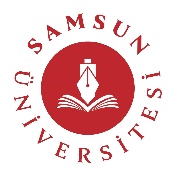 T.C.SAMSUN ÜNİVERSİTESİMÜHENDİSLİK VE DOĞA BİLİMLERİ FAKÜLTESİİşyerinin Adı :Birimi :Adresi :Telefon FaxE-postaAdı, Soyadı :Ünvanı :İmza ve Mühür :